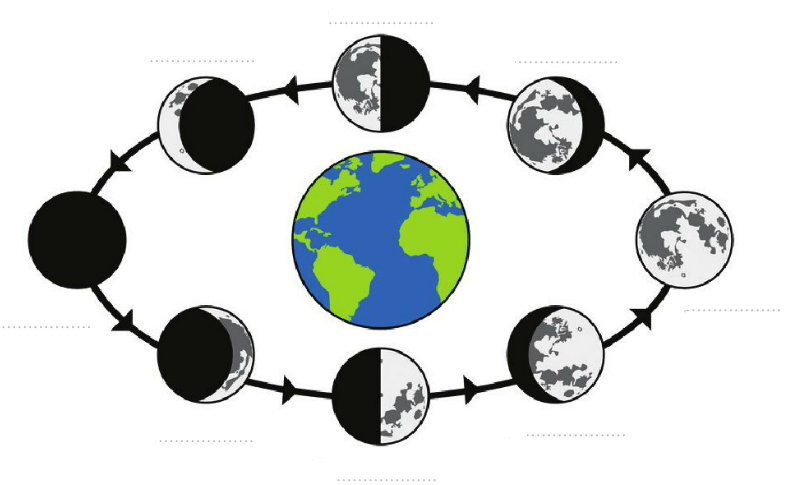 	1. Dünya kendi etrafında dönme ve Güneş etrafında dolanma hareketi yapar.	2. Ay kendi etrafındaki dönme hareketini 7 günde tamamlar.	3. Bitkiler yaprakları sayesinde besin ve oksijen üretir.	4. Ay'ın tamamen aydınlık göründüğü evre dolunaydır.	5. Ay'ın evrelerinin oluşma sebebi, Ay'ın Dünya etrafında dolanma hareketi yapmasıdır.	6. Şapkalı mantarların hepsi besin olarak tüketilebilir.	7. Güneş'in merkezindeki sıcaklık yüzeyinden çok daha fazladır.	8. Mantarlar da bir bitki türüdür.	9. Ay'ın kendi ekseni etrafındaki dönme süresi ile Dünya etrafındaki dolanma süresi eşit olduğundan Dünya'dan bakan bir gözlemci Ay'ın hep aynı yüzünü görür. 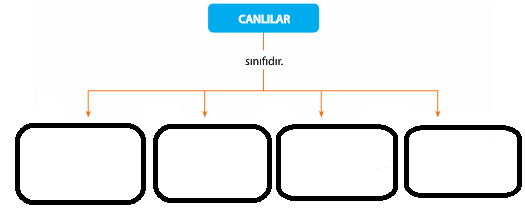 1. Güneş çok sıcak ......................'dan oluşur.2. Ay'da hava olayları olmamasının sebebi Ay'ın çok ince bir ..................................... olmasıdır.3. Bitki ............................. ile topraktan su ve mineral alır.4. Ay'ın dolunay evresinden 1 hafta sonra ........................ evresi görülür.5. Ay'ın kendi ekseni etrafında döne süresi ile Dünya etrafında dolanma süresi ............. gün ...... saattir.6. Ay'ın ana evreleri arasında .................... süre vardır.7. Gözle görülemeyecek kadar küçük canlılara ..................................... denir.8. Besinlerin çürümesini, bozulmasını ve tadının değişmesini sağlayan mantar türü ................................................................'dır.9. Güneş'in diğer bölgelerine göre daha soğuk olan bölgelerine ................................................. denir.1) Aşağıda Ay'ın 2 farklı evresi verilmiştir. 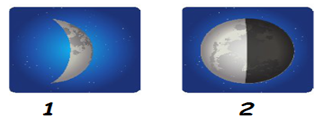 Bu evreler ile ilgili aşağıdakilerden hangisi söylenemez?A) 1. evre Hilal'dir.B) 2. evre son dördündür. C) 1. ana evre 2. ara evredir.D) 1. evre 2. evreden sonra gerçekleşir.2) 365 gün 6 saat geçtiğinde aşağıdakilerden hangisi gerçekleşmiştir?A) Ay'ın kendi ekseni etrafından 1 tam turuB) Dünya'nın kendi ekseni etrafında 1 tam turuC) Ay'ın ve Dünya'nın Güneş etrafında 1 tam turuD) Ay'ın dünya etrafında 1 tam turu3) Bir öğrenci Güneş, Ay ve Dünya'nın birbirine göre hareketlerini temsil eden aşağıdaki posterleri hazırlamıştır. 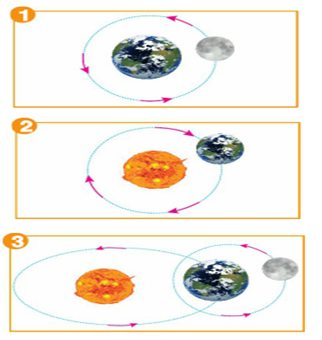 Buna göre hazırlanan posterlerden hangileri doğrudur?A) Yalnız 1 			B) 1 ve 2C) 1 ve 3			D) 2 ve 34)    Küreye benzer.Isı ve ışık kaynağıdır.Dönme hareketi yapar.Verilen özellikler aşağıdakilerden hangisi ile ilgilidir?A) Sadece Ay			B) Sadece GüneşC) Güneş ve Ay		D) Ay, Dünya ve Güneş5) Güneş'in yapısı ve özellikleri ile ilgili hangi öğrencinin verdiği bilgi hatalıdır?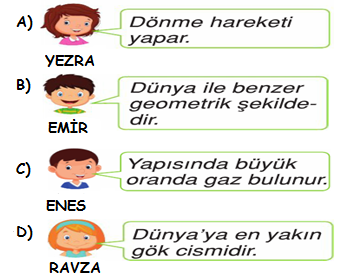 6) Şemada canlıların sınıflandırılması verilmiştir.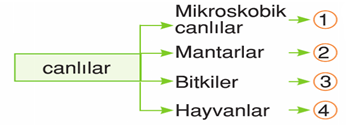 Buna göre numaralandırılmış canlılar aşağıdakilerden hangisi olamaz?A) 1    		Bakteriler 	B) 2 	         Ekmek küfüC) 3		Amip		D) 4  	           Solucan7) 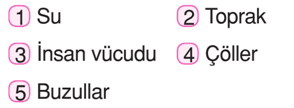 Mikroskobik canlıların yaşam alanı yukarıdakilerden hangileri olabilir?A) 1 ve 2 			B) 1, 2 ve 3C) 1, 2, 3 ve 4			D) 1, 2, 3, 4 ve 58) Aysel bir hafta önce aldığı peynirin şekildeki gibi olduğunu görmüştür.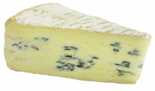 Gerçekleşen olaya neden olan canlı aşağıdakilerden hangisidir?A) Maya mantarı		B) Küf mantarıC) Şapkalı mantar		D) Parazit mantarları9) Mantarlarla ilgili,I. Kendi besinlerini üretirler.II. Bazı türleri insanların vücudunda çoğalır.III. Nemli yerlerde, ormanlarda ve besinler üzerinde yaşarlar.verilenlerden hangisi ya da hangileri doğrudur?A) Yalnız II			B) I ve IIC) II ve III			D) I ve III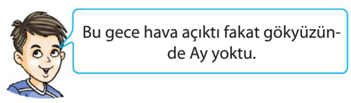 10) Yusuf'un verdiği bilgiye göre Ay'ın hangi evresi yaşanmaktadır?A) Dolunay			B) Yeni AyC) İlk Dördün			D) Son Dördün11) Mikroskobik canlılarla ilgili,I. Havada, karada ve suda yaşayabilirler.II. Bakteriler, öglena, amip, terliksi hayvan örnektir.III. Hepsi zararlıdır.yukarıda verilen ifadelerden hangileri doğrudur?A) Yalnız I			B) I ve IIC) I ve III 			D) I, II ve III12) Betül incelediği bitkide bulunan kısıları tabloda yazmıştır.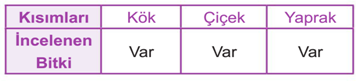 Buna göre Betül'ün incelediği bitki aşağıdakilerden hangisi olabilir?A) Ciğer otu			B) Eğrelti otuC) Marul			D) Kara yosunu13) Çiçekli bitkilerin kısımları aşağıda gösterilmiştir.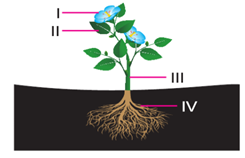 Görselde III numara ile gösterilen yapının görevi aşağıdakilerden hangisidir?A) Besin üretmeB) Gaz alış verişi yapmaC) Terleme yapmaD) Bitkiyi dik tutmaNOT: SINAV SÜRESİ 40 DAKİKADIR.SORULARIN PUANLARI BÖLÜM BAŞLARINDA VERİLMİŞTİR.BAŞARILAR DİLERİM.ADI………………………2022 -20232022 -20232022 -2023SOYADI……………….1. DÖNEM1. DÖNEM1. YAZILISINIFI / NO5/ORTAOKULUTARİHSINIFI / NO5/ORTAOKULUTARİHDERSFEN BİLİMLERİERDOĞAN BULUTNOTŞapkalı MantarKüf MantarıParazit MantarıMaya mantarıNemli ortamlarda yaşayan zehirli veya zehirsiz olan türleri vardırTek hücrelidir. Hamurun kabarmasını sağlar.Nemli ortamlarda besinlerin üzerinde oluşan mantar türüdür.Hastalık yapıcı mantar türüdür.Tamamlanma süresiTamamlanma süresiTamamlanma süresi1 Gün1 Ay1 YılDünya'nın kendi ekseni etrafında dönmesiDünya'nın Güneş etrafında dolanmasıAy'ın Dünya ile birlikte Güneş etrafında dolanmasıAy'ın kendi ekseni etrafında dönmesiAy'ın Dünya etrafında dolanması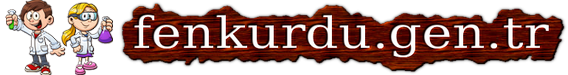 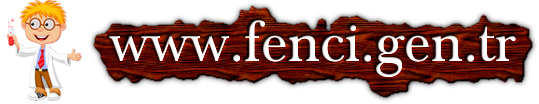 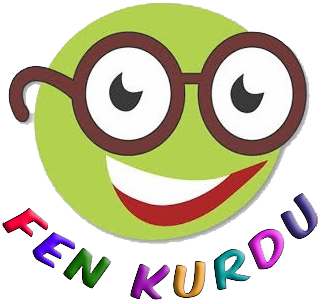 Daha fazla yazılı sorusu ve evraka  https://www.facebook.com/groups/fenkurdu  öğretmen grubumuzdan ulaşabilirsiniz.